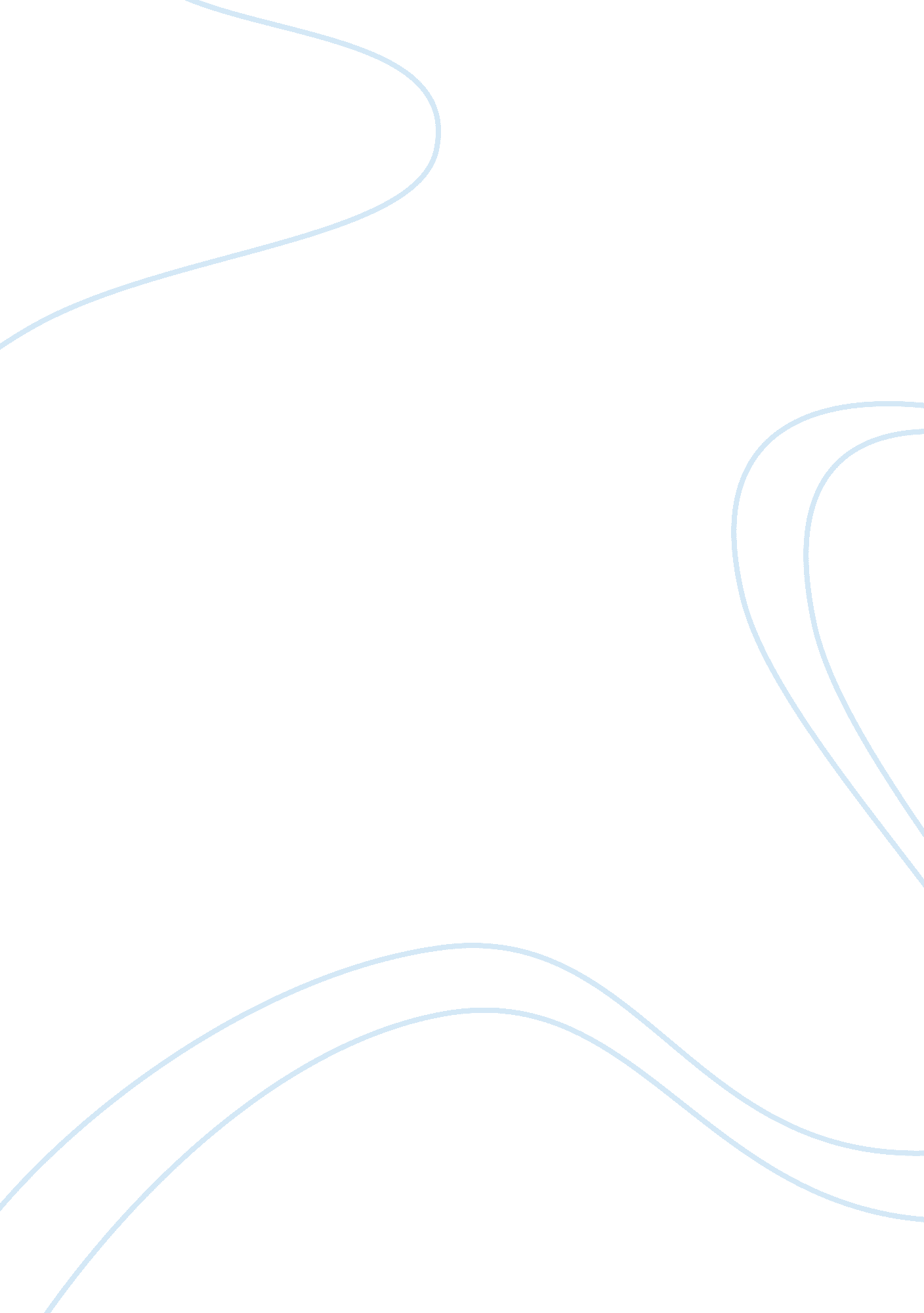 Writing assignments liberty theological seminary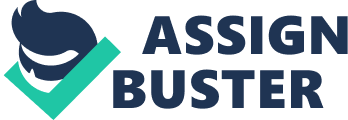 Written Assignments Liberty Theological Seminary Chpl 500 Chaplaincy Foundations Review this document carefully, preparing early and in a timely manner is the key to success. Submit each assignment through the Assignments folder for the appropriate module. For each paper, follow the general guidelines (Services/Support area) and in the Additional Information folder (Course Content > Syllabus and Assignment Instructions). Module 1: Explain the early history of the chaplaincy Read carefully pages 1–68 (chapters 1–2) in Bergen’s text, “ Emperors, Priests, and Bishops, Military Chaplains in the Roman Empire” & “ The Liturgy of War from Antiquity to the Crusades. ” A discussion of military chaplains in the Roman imperial period, that is, from approximately 27 BC–500 AD will be examined with all its difficulties involved. After completing your reading you will need to do the following exercises: • Write a two-page paper, following Kate Turabian (6th ed. ) formatting style, explaining the use of religion in the early history of the chaplaincy. This assignment is designed to get you to think critically about how religion and those picked to provide religious activities grew into what is now called chaplains. Module 2: Evaluating the duties of chaplains from 1200-1600AD Read carefully pages 69–104 (chapters 3–4) in Bergen’s text, “ The Medieval Military Chaplain and His Duties” & “ Did the Nature of the Enemy Make a Difference? Chaplains in the Wars of the Three Kingdoms, 1642–49. ” By the mid-thirteenth century, the sacramental and moral aspects of the chaplain’s office had achieved a firm basis in law. After completing your reading you will need to do the following exercise: • Write a two-page paper, following Kate Turabian (6th ed. ) formatting style, on evaluating chapters 3-4 using the SWOT (strengths, weaknesses, opportunities and threats) of the chaplain’s duty during this period of history? This assignment is designed to get you to think critically about, the duties of chaplains during this period of history and to understand their difficulties surround their duties. Module 3: Evaluating the chaplains role during theCivil WarRead carefully pages 105–140 (chapters 5–6) in Bergen’s text, “ Faith, Morale, and the Army Chaplain in the American Civil War” & “ In the Service of Two Kings: Protestant Prussian Military Chaplains 1713-1918. ” During the Civil War, a total of approximately 2, 500 men served as chaplains in the Union Army. Many of them experienced serious problems and concerns during this period of history. After completing your readings you will need to do the following exercise: • Write a two page paper, following Kate Turabian (6th ed. formatting style, on the responsibilities and duties of the Civil War Chaplain. This assignment is designed to help you understand the awesome duties these men had to carry out as chaplains and all the issues that so divided our country during this time in American History. Module 4: Evaluating German Chaplains and their legitimacy Read carefully pages 141–186 (chapters 7–8) in Bergen’s text, “ Where’s the Padre? Canadian Memory and the Great War Chaplains” & “ German Military Chaplains in the Second World War and the Dilemmas of Legitimacy. Chaplains in the German Army experienced many issues, one of which was their legitimacy as ministers and priest. After completing your readings you will need to do the following exercise: • Write a two-page paper, following Kate Turabian (6th ed. ) formatting style, on the Pro’s and Con’s on the legitimacy of German Chaplains. This assignment will center your focus on how can ministers serve as chaplains under a dictatorship and still be legitimate chaplains. Module 5: Evaluating chaplains during the Vietnam Era Read carefully pages 187–232 (chapters 9–10) in Bergen’s text, “ We Will Be: Experiences of an American Jewish Chaplain in the Second World War” & “ Clergy in the Military—Vietnam and After: One Chaplain’s Reflections. ” As you read about a Jewish chaplain’s experience, it is vital to remember that chaplains are to provide “ freedom of the exercise of religion” to all military members and their families and all DOD employees. What does this really mean? If you are a protestant chaplain, do you have to become a catholic chaplain or Muslim, etc.? Pluralism is important. You should understand the duties you are to carry out under this term. These two chapters and your written assignment should assist you. Once you have finished your reading assignment, you will need to do the following exercises: • Write a two-page paper, following Kate Turabian (6th ed. ) formatting style, on the topic “ What is pluralism? ” You may use other resources not included in this course to assist you in this assignment. Module 6: Evaluating chaplains from morale builders to moral advocates Read carefully pages 233–270 (chapters 11–12) in Bergen’s text, “ From Morale Builders to Moral Advocates: U. S. Army Chaplains in the Second Half of the Twentieth Century” & “ In Place of an Afterword: My argument with Fr. William Corby, C. S. C. ” Chaplains are essential to Commanders, to First Sergeants, and to their parish on moral issues. With today’s morals changing from day to day and from court to court rulings, it is vital that chaplains know and understand moral issues and be ready to speak out on them as they relate to the military service. Once you have finished your reading assignment you will need to do the following: • Write a two-page paper, following Kate Turabian (6th ed. formatting style, on why is it important for chaplains to address moral issues with their commanders and parish. This assignment is designed to help you understand that chaplains are moral advocates and must address the key moral issues of our day. Module 7: Identifying the USAF, USA, & USN Chaplain’s Role of Today Watch carefully the video clips on the various Armed Forces Chaplain Services and take notes about their history and the duties of the chaplains. After completing your viewing you will need to complete the following assignments: • Write a two-page paper, following Kate Turabian (6th ed. ) formatting style, on one of the Branches of Service and discuss the Chaplain’s Ministry in the areas of Worship, Counseling, Visitation, and Readiness-War-Time Preparedness. You may choose the USA, USAF, or USN to write about. You do not have to write on all three; choose only one branch of service to discuss. The purpose of this assignment is to aid students in a better nderstanding of how a chaplain’s role and duties differ depending on which branch one serves in. Module 8: Evaluating the Geneva Convention Read Articles 1–45 on the following website of the Geneva Convention and be prepared to explain the chaplain’s role as a POW. History has proven that chaplains are a vital resource during wartime, and especially in a POW Camp. The Geneva Convention lays out the roles and responsibilities of chaplains when captured and placed in a POW Camp. It is of most importance that chaplains know the GC guidelines as they relate to them. This assignment will assist you in understanding your role as a chaplain in a POW Camp. After reading your assigned readings on the articles of the Geneva Convention, you will need to complete the following assignments. • Write a two-page paper, following Kate Turabian (6th ed. ) formatting style, on the importance of the Geneva Convention as it relates to chaplains who are POWs. This assignment is designed to underpin the importance of the chaplain’s role when captured and placed in a POW Camp. 